Муниципальное бюджетное общеобразовательное учреждение«Средняя общеобразовательная школа №1»УТВЕРЖДАЮ:                  Директор МБОУ «СОШ №1»                                                     ______________А.В.Петряев                                                   «____» ____________ 20    г.                                                                              Согласовано: Зам. директора МБОУ «СОШ №1»                                             ___________________________ «____» _____________ 20   г.                                                                                           Протокол заседания методического совета школы №____ от _________   КОНТРОЛЬНО – ИЗМЕРИТЕЛЬНЫЕ МАТЕРИАЛЫпо предмету «Алгебра и начала анализа»(наименование предмета)для 11-х классов                                                              Составители:                                                              Хайржанова Ольга Николаевна                                                              учитель математики                                                                   высшей квалификационной категории                                                 Вищунова Елена Викторовна                                 учитель математики                                                               второй квалификационной категорииПояснительная запискаСодержание работы определяется на основе Федерального компонента государственного стандарта основного общего образования (Приказ Минобразования России от 05.03.2004 г. №1089) и соответствует календарно-тематическому планированию рабочей программы по математике для обучающихся 11 классов (приказ МОУ «СОШ №1» от 19.09.2011 года №311 – О).Контрольные измерительные материалы позволяют установить уровень освоения обучающимися федерального компонента государственного образовательного стандарта среднего (полного) общего образования. Обучение может быть эффективным только в том случае, если существует надёжная обратная связь от обучающегося к преподавателю. Тестирование является стандартизированной формой контроля, так как процедура проведения теста и оценка знаний единообразны (стандартны) для всех учеников.Цели проведения работы:Оперативно выявлять знания, умения и навыки обучающихся, а также понимание ими закономерностей, лежащих в основе изучаемых фактов.В течение короткого времени получить представление о пробелах в знаниях и организовать работу по предупреждению отставания обучающихся.Способствовать рациональному использованию времени на уроке.Активизировать мышление обучающихся.Дать возможность преподавателю критически оценить свои методы преподавания.  Содержание работы определяется на основе Федерального компонента государственного стандарта основного общего и среднего (полного) общего образования (приказ Минобразования России от 05.03.2004 № 1089 «Об утверждении федерального компонента государственных стандартов начального общего, основного общего и среднего (полного) общего образования»). Задания составлены на основе Федерального компонента государственного образовательного стандарта среднего (полного) общего образования. Тексты заданий в целом соответствуют формулировкам, принятым в учебниках и учебных пособиях, включенных в Федеральный перечень.Контрольно-измерительные материалы по алгебре и началам анализа для обучающихся 11 класса применимы при работе как по УМК А.Г. Мордковича и др., так и по УМК А.Н. Колмогорова и др.Работа рассчитана на 40 минут. В соответствии с форматом ЕГЭ задания теста разделены на две части, которые различаются по содержанию, сложности и числу заданий. Определяющим признаком каждой части работы является форма заданий:– задания части В требуют краткого ответа;– задания части С требуют развернутого ответа.Уровень В – уровень понимания предусматривает знание обучающимися понятий и отношений между ними и применение знаний в стандартных условиях.Уровень С – уровень переноса, предусматривает применение знаний в нестандартных условиях, умение анализировать сложные ситуации и находить новые доказательства известных математических  фактов.Структура тестаЗа каждое правильно выполненное задание части В дается 1 балл, задание части С оценивается в 2 баллаСоотношение тестового балла и аттестационной отметкиСпецификация работыТекст работыI вариантИнструкция по выполнению работы	На выполнение теста даётся 40 минут. Работа состоит из двух частей и содержит 10 заданий. Часть 1 содержит 8 заданий с кратким ответом (В1–В8) базового уровня по материалу курса алгебры и начала анализа. Ответом является целое число или конечная десятичная дробь. Часть 2 содержит 2 более сложных заданий (С1–С2) по материалу курса алгебры и начала анализа. При их выполнении надо записать полное решение и ответ.	При выполнении заданий Вы можете пользоваться черновиком. Обращаем Ваше внимание, что записи в черновике не будут учитываться при оценке работы. Советуем выполнять задания в том порядке, в котором они даны.	Для экономии времени пропускайте задание, которое не удаётся выполнить сразу, и переходите к следующему. Если после выполнения всей работы у Вас останется время, Вы сможете вернуться к пропущенным заданиям. Баллы, полученные Вами за выполненные задания, суммируются. Постарайтесь выполнить как можно больше заданий и набрать наибольшее количество баллов.Желаем успеха!Часть 1Ответом на задания В1–В8 должно быть целое число или конечная десятичная дробь. Ответ следует записать в бланк ответов № 1 справа от номера выполняемого задания, начиная с первой клеточки. Каждую цифру, знак минус и запятую пишите в отдельной клеточке.В1.  Вычислить   при  .В2. Найти корень уравнения: .В3. Найти корень уравнения: .В4. На рисунке изображен график производной функции , определенной на интервале . Найти количество точек максимума функции  на отрезке .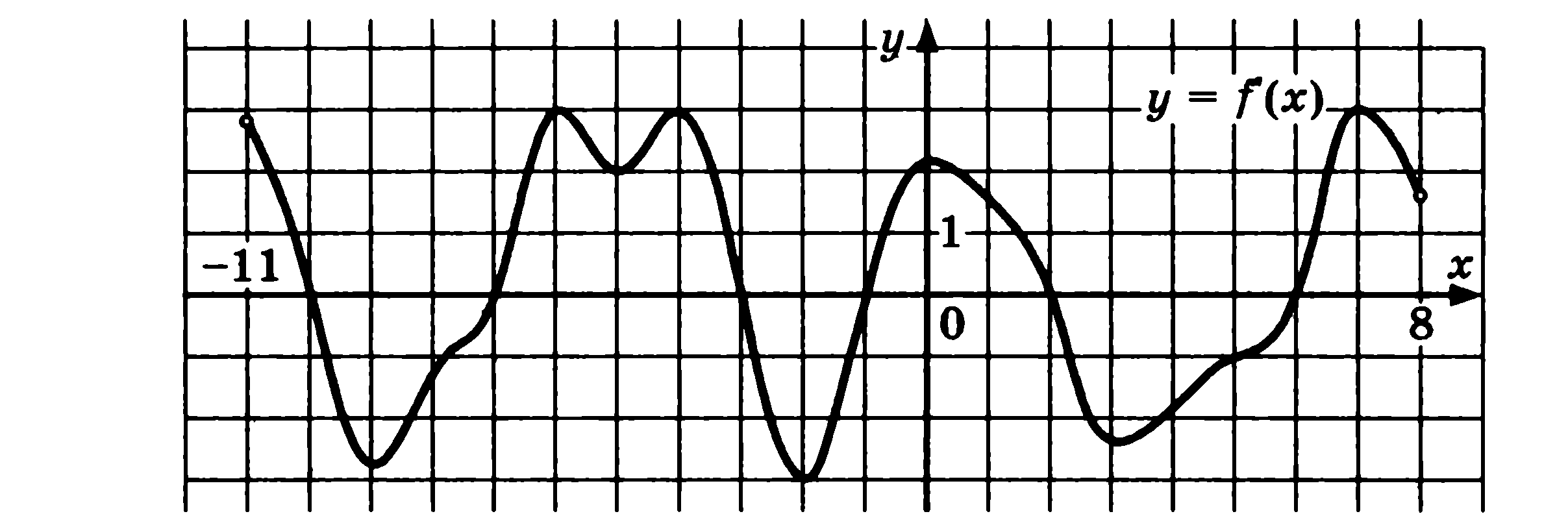 В5. Сколько целочисленных решений имеет неравенство:  ?В6. Решите уравнение, используя свойство логарифмов .В7. Найти значение выражения: .В8. Найти наибольшее значение функции: на отрезке .Часть 2	Для записи решений и ответов на задания С1–С2 используйте бланк ответов № 2. Запишите сначала номер выполняемого задания (С1, С2), а затем полное обоснованное решение и ответ.С1. Найти решение неравенства: С2. Найти решения системы уравнений: II вариантИнструкция по выполнению работы	На выполнение теста даётся 40 минут. Работа состоит из двух частей и содержит 10 заданий. Часть 1 содержит 8 заданий с кратким ответом (В1–В8) базового уровня по материалу курса алгебры и начала анализа. Ответом является целое число или конечная десятичная дробь. Часть 2 содержит 2 более сложных заданий (С1–С2) по материалу курса алгебры и начала анализа. При их выполнении надо записать полное решение и ответ.	При выполнении заданий Вы можете пользоваться черновиком. Обращаем Ваше внимание, что записи в черновике не будут учитываться при оценке работы. Советуем выполнять задания в том порядке, в котором они даны.	Для экономии времени пропускайте задание, которое не удаётся выполнить сразу, и переходите к следующему. Если после выполнения всей работы у Вас останется время, Вы сможете вернуться к пропущенным заданиям. Баллы, полученные Вами за выполненные задания, суммируются. Постарайтесь выполнить как можно больше заданий и набрать наибольшее количество баллов.Желаем успеха!Часть 1Ответом на задания В1–В8 должно быть целое число или конечная десятичная дробь. Ответ следует записать в бланк ответов № 1 справа от номера выполняемого задания, начиная с первой клеточки. Каждую цифру, знак минус и запятую пишите в отдельной клеточке.В1.   Вычислить: при .В2. Найти корень уравнения: В3. Найти корень уравнения: .В4. На рисунке изображен график производной функции , определенной на интервале . Найти количество точек минимума функции  на отрезке .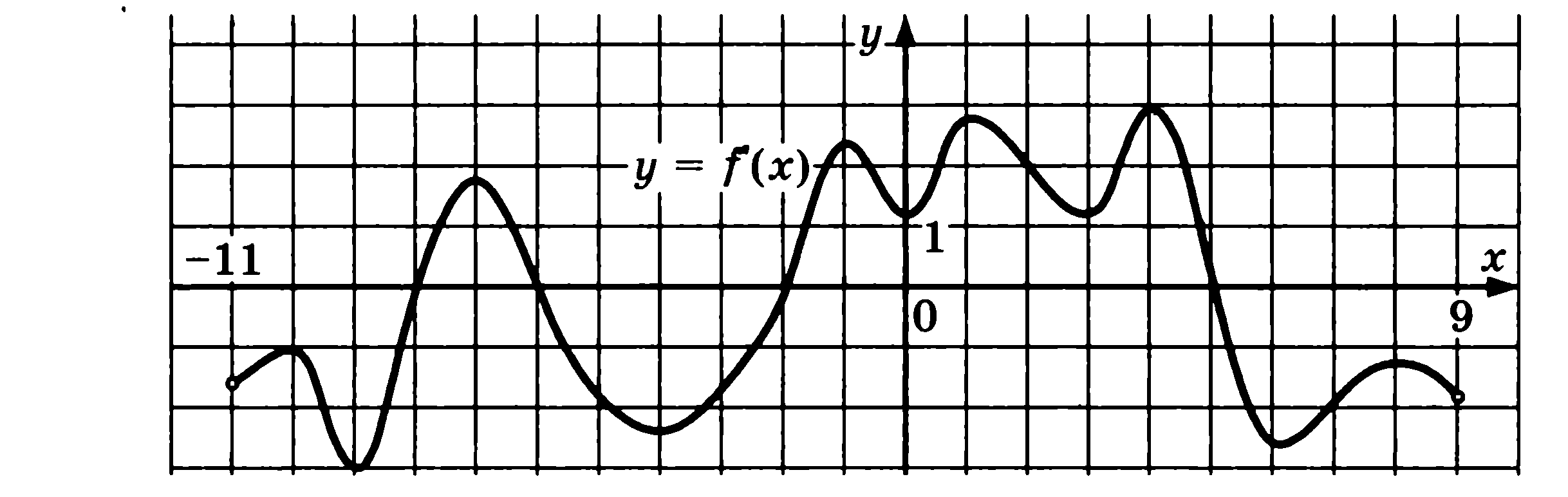 В5. Сколько целочисленных решений имеет неравенство:  ?В6. Решить уравнение, используя свойство логарифмов .В7. Найти значение выражения: .В8. Найти наименьшее значение функции  на отрезке .Часть 2Для записи решений и ответов на задания С1–С2 используйте бланк ответов № 2. Запишите сначала номер выполняемого задания (С1, С2), а затем полное обоснованное решение и ответ.С1. Найти решение неравенства: С2. Найти решения системы уравнений: Ключ к работеУсвоение знаний на уровне В.Проверка знаний, умений и навыков на уровне В.знание понятий и отношений между ними;умение распознать понятие в стандартных ситуациях;применение полученных знаний в стандартных условиях или при небольших отклонениях от них;перевод задачи на язык математики и решение её;умение делать простые обобщения;воспроизведение описания изученных ситуаций на математическом языке;понимание изученной математической структуры.Выяснение умений решать по данному алгоритму задачи или упражнения по приведённому образцу и распознавать понятие в ситуациях, стандартных или незначительно отличающихся от них.Усвоение знаний на уровне С.Проверка знаний, умений и навыков на уровне С.распознавание понятий в новой нестандартной ситуации;применение знаний в нестандартных ситуациях;умение решать нестандартные задачи;умение анализировать предложенные доказательства;возможность самостоятельного открытия новых математических фактов, доказательства теорем и т.д.Распознавание понятий в нестандартной ситуации и решение нестандартных задач.Число заданийЧасть ВЧасть С1082Тип заданийи формаответаВ1–В8с кратким ответом в виде целого числа или конечной десятичной дробиС1–С2с развернутым ответом(полная запись решения собоснованием выполненныхдействий)УровеньсложностиБазовыйПовышенный и высокийПроверяемый учебныйматериалАлгебра и начала анализа 10–11-х классовАлгебра и начала анализа10–11-х классовТестовый баллПравильность (ошибочность) решения заданий части С2Приведена верная последовательность всех шагов решения, вычисления выполнены верно, получен верный ответ1Приведена верная последовательность всех шагов решения, допущена описка и/или вычислительная ошибка, не влияющая на дальнейший ход решения, в результате этой описки или ошибки может быть получен неверный ответ0Все случаи решения, которые не соответствуют вышеуказанным критериям выставления оценок в 1 и 2 баллаТестовый баллАттестационная отметка9-1057-844-630-32Номер заданияПроверяемое содержаниеНомер заданияПроверяемое содержаниеВ1Умение использовать свойства арифметического корняВ2Умение решать иррациональные уравненияВ3Умение решать показательные уравненияВ4Умение исследовать функцию с помощью производнойВ5Умение решать показательные неравенстваВ6Умение решать логарифмические уравненияВ7Умение использовать свойства логарифмаВ8Умение исследовать функцию на монотонность, находить наименьшее и наибольшее значения функцииС1Умение решать показательные и логарифмические неравенстваС2Умение решать показательные и логарифмические уравнения и их системыНомерзаданияПравильный ответПравильный ответI вариантII вариантВ10,5В211,8В30,41,6В422В546В60,751,5В7196В82- 7С1С2